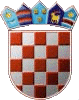 R E P U B L I K A H R V A T S K AG R A D   Z A G R E BGRADSKI URED ZA PROSTORNO UREĐENJE, IZGRADNJU GRADA, GRADITELJSTVO, KOMUNALNE POSLOVE i PROMETOdjel za prostorno uređenjeSredišnji odsjek za prostorno uređenjeZagreb, Trg Stjepana Radića 1Klasa: UP/I-350-05/16-001/201Urbroj: 251-13-21-1/002-17-6Zagreb, 12.5.2017.	Gradski ured za prostorno uređenje, izgradnju grada, graditeljstvo, komunalne poslove i promet, Središnji odsjek za prostorno uređenje, temeljem čl. 117. st. 2. Zakona o prostornom uređenju (NN 153/13) i čl. 95. Zakona o općem upravnom postupku (NN 47/09) u predmetu izdavanja lokacijske dozvole, koji se vodi po zahtjevu Vodoopskrba i odvodnja d.o.o. iz Zagreba, Folnegovićeva 1, zastupana po IPZ d.d iz Zagreba, Prilaz baruna Filipovića 21, Zagreb P O Z I V A	vlasnike i nositelje drugih stvarnih prava na nekretninama označene kao k.č. broj 32, 33, 34, 35, 64, 101, 112, 166, 332/3, 454, 890, 953, 954, 956, 964/2, 976/1, 976/2, 983, 1010, 1011, 1013, 1129, 1349/1, 1362, 1365, 1374, 1375, 1375, 1376, 1377, 1389/2, 1390, 1405, 1408, 1409, 1428, 1454, 1470, 2330, 2363, 2366, 2375, 2614, 2615, 2714/1, 2852/1, 2914, 3119, 3363, 3711, 9362 k.o. ADAMOVEC; k.č. br. 58, 91, 129, 140/1, 140/2, 141, 148, 155/2, 182, 184, 188, 189, 203, 204/1, 204/2, 205, 206/1, 206/2, 210, 211/1, 211/2, 225, 225, 231, 256, 257, 258, 267, 289, 291, 918, 1271, 1429, 1437, 1467, 1527, 1595, 1596, 1600, 1708, 1719, 1732, 1982, 2170, 2231, 2712, 2924/2, 2931, 2931, 3320/2, 3320/3, 3325/4, 3325/6, 3325/7, 3332/5, 3332/7, 3360, 3368, 3371, 3859, 3927, 4158, 4407, 4500, 4764, 4765, 4776, 4786, 4787, 5370/1, 5371, 5476/10, 5479, 5480, 5481, 5482, 5483/1, 5483/2, 5484, 5490, 5491, 5495, 5496, 5500, 5525, 5526, 5563, 5604, 5708, 5730, 5923, 5970, 7005, 7007, 7008, 7020, 7021, 7070, 7071, 7073, 7074, 7075, 7128, 7309, 7493, 7494, 7495, 7637, 7679, 7719, 7760/1, 7867, 7873, 7874, 7943, 7955, 7980, 7981, 7982, 7983, 7984, 8045, 8049, 8049, 8052, 8070, 8078, 8085, 8117, 8235, 8246, 8393, 8984, 8985, 8986, 9140, 9141, 9142, 9143, 9146, 9242, 9272, 9378, 9379, 9414, 9974, 10003, 10005, 10006, 10054, 10266, 10288, 10421, 10422, 10426, 10427, 10430, 10432 k.o. GLAVNICA; te  k.č. br. 863, 865, 866 k.o. LUŽAN, na kojima se planira za izgradnja i rekonstrukcija kanalizacijske mreže sustava odvodnje naselja Belovar (dio), Adamovec, Moravče, Jasenovac, Glavnica Gornja i Glavnica Donja, u Zagrebu,  da izvrše uvid u idejni projekt broj: V2-7392/ID od travnja 2016., izrađen po IPZ d.d iz Zagreba, Prilaz baruna Filipovića 21.Uvid u Idejni projekt može se izvršiti osobno ili putem opunomoćenika, dana 25.5.2017. od 09,00 do 12,00 sati u prostorijama Gradskog ureda, Trg Stjepana Radića 1, Zagreb, soba 127. Osobe koje se odazovu pozivu dužne su donijeti ispravu (izvadak iz zemljišne knjige, ugovor ili drugi dokaz) kojom dokazuju da imaju svojstvo stranke, u protivnom će se uskratiti mogućnost uvida u Idejni projekt.Neodazivanje stranke ovom pozivu ne sprječava izdavanje lokacijske dozvole.								UPRAVNI SAVJETNIK:						        Anton Burazin, dipl.ing.građ.  Dostaviti:1. na katastarskim česticama zahvata2. oglasna ploča 8 dana3. mrežne stranice grada Zagreba4. spis predmeta